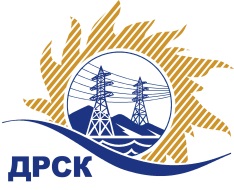 Акционерное Общество«Дальневосточная распределительная сетевая  компания»ПРОТОКОЛ ПЕРЕТОРЖКИСПОСОБ И ПРЕДМЕТ ЗАКУПКИ: открытый электронный запрос предложений № 790283 на право заключения Договора на выполнение работ «Ремонт теплотрассы базы СП "ЦЭС"» для нужд филиала АО «ДРСК» «Амурские электрические сети» (закупка 1005 раздела 1.1. ГКПЗ 2017 г.).Плановая стоимость: 552 000,00 руб., без учета НДС;   651 360,00 руб., с учетом НДС.ПРИСУТСТВОВАЛИ: постоянно действующая Закупочная комиссия 2-го уровня Информация о результатах вскрытия конвертов:В адрес Организатора закупки поступило 4 (четыре) заявки на участие в  процедуре переторжки.Вскрытие конвертов было осуществлено в электронном сейфе Организатора закупки на Торговой площадке Системы www.b2b-energo.ru. автоматически.Дата и время начала процедуры вскрытия конвертов с предложениями на участие в закупке: 15:00 часов благовещенского времени 11.04.2017 г Место проведения процедуры вскрытия конвертов с предложениями на участие в закупке: Торговая площадка Системы www.b2b-energo.ru.Ответственный секретарь Закупочной комиссии 2 уровня  		                                                                М.Г.ЕлисееваЧувашова О.В.(416-2) 397-242№ 353/УР-Пг. Благовещенск11 апреля  2017 г.№п/пНаименование Участника закупки и его адресОбщая цена заявки до переторжки, руб. Общая цена заявки после переторжки, руб. ООО "Теплосервис-Комплект" (675000, Россия, Амурская обл., г. Благовещенск, ул. Зейская, д. 319, корп. 1)507 045,00 руб. (НДС не облагается)417 762,00 руб. (НДС не облагается)2.ООО "ПРОМЕТЕЙ +" (675000, Россия, Амурская обл., г. Благовещенск, ул. Мухина, д. 150)527 726,74 руб. (НДС не облагается)395 795,00 руб. (НДС не облагается)3.ООО "Династия" (675000, Россия, Амурская область, г. Благовещенск, ул. Забурхановская, 98)625 400,00 руб. (цена без НДС: 530 000,00 руб.)460 200,00 руб. (цена без НДС: 390 000,00 руб.)4.ООО "КАМИЛА" (675000, Россия, Амурская обл., г. Благовещенск, ул. Северная, д. 167, лит. А)644 406,25 руб. (цена без НДС: 546 106,99 руб.)Заявка не поступила5.ООО "ПОДРЯДЧИК ДВ" (675018, Россия, Амурская обл., п. Моховая падь, лит. 1, кв. 53)551 849,00 руб. (НДС не облагается)428 000,00  руб. (НДС не облагается)